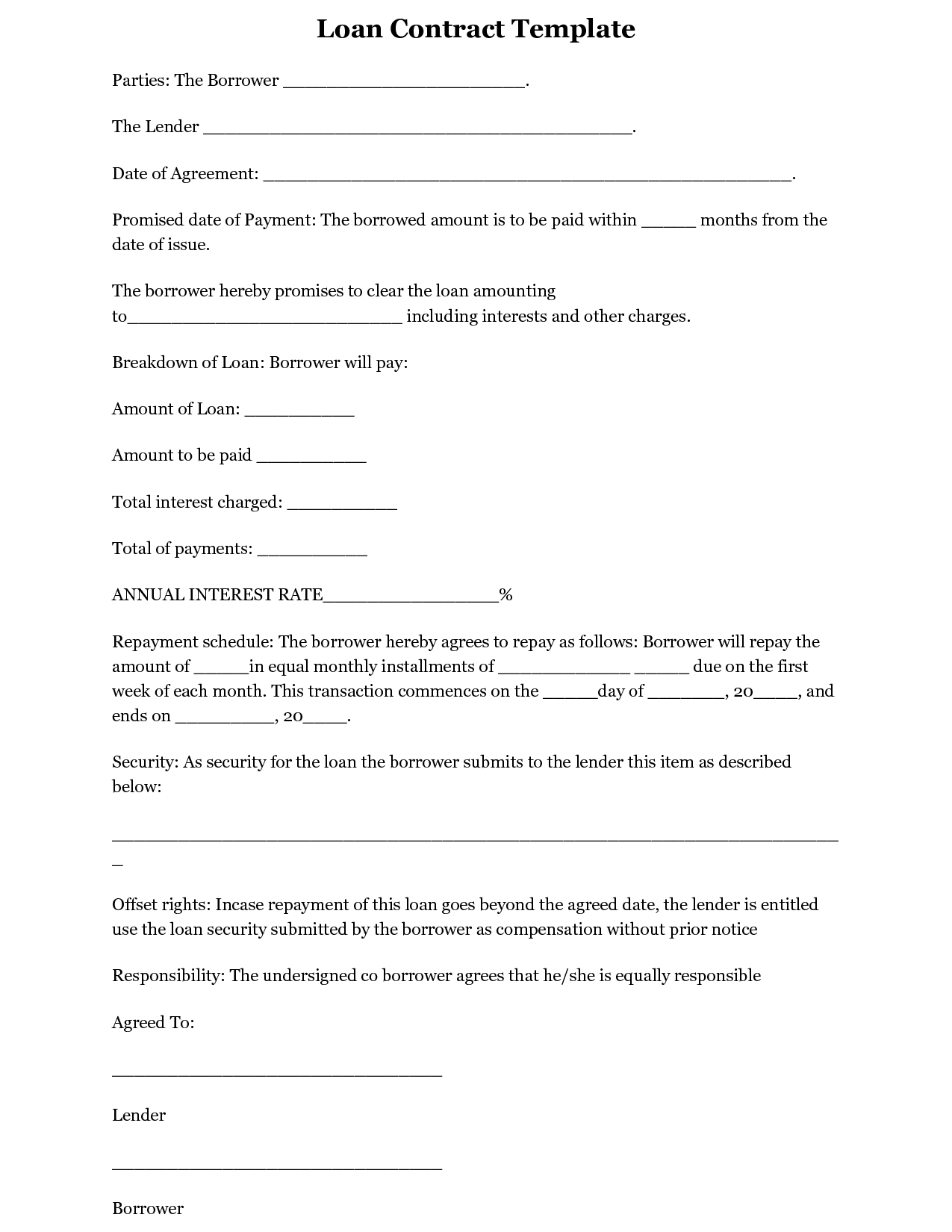 Loan Contract TemplateParties: The BorrowerThe LenderDate of Agreement:months from thePromised date of Payment: The borrowed amount is to be paid within date of issue.The borrower hereby promises to clear the loan amounting_including interests and other charges.toBreakdown of Loan: Borrower will pay:Amount of Loan:Amount to be paidTotal interest charged:Total of payments:ANNUAL INTEREST RATE_%--Repayment schedule: The borrower hereby agrees to repay as follows: Borrower will repay the amount of in equal monthly installments ofdue on the first week of each month. This transaction commences on the ___day of __ , 20___, and ends on_, 20__Security: As security for the loan the borrower submits to the lender this item as described below:Offset rights: Incase repayment of this loan goes beyond the agreed date, the lender is entitled use the loan security submitted by the borrower as compensation without prior noticeResponsibility: The undersigned co borrower agrees that he/she is equally responsibleAgreed To:LenderBorrower